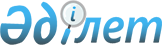 Об утверждении форм, Правил и сроков формирования реестра требований кредиторов
					
			Утративший силу
			
			
		
					Постановление Правительства Республики Казахстан от 2 июля 2014 года № 762. Утратило силу постановлением Правительства Республики Казахстан от 20 мая 2020 года № 308
      Сноска. Утратило силу постановлением Правительства РК от 20.05.2020 № 308.
      В соответствии с пунктом 7 статьи 72 и подпунктом 5) пункта 3 статьи 88 Закона Республики Казахстан от 7 марта 2014 года "О реабилитации и банкротстве" Правительство Республики Казахстан ПОСТАНОВЛЯЕТ:
      1. Утвердить прилагаемые:
      1) форму реестра требований кредиторов в реабилитационной процедуре;
      2) форму реестра требований кредиторов в процедуре банкротства;
      3) форму реестра требований кредиторов хлебоприемных предприятий;
      4) форму реестра требований кредиторов хлопкоперерабатывающих организаций;
      5) Правила и сроки формирования реестра требований кредиторов.
      2. Признать утратившими силу:
      1)  постановление Правительства Республики Казахстан от 2 декабря 2011 года № 1437 "Об утверждении Правил формирования реестра требований кредиторов" (САПП Республики Казахстан, 2012 г., № 5, ст. 100);
      2)  пункт 15 изменений, которые вносятся в некоторые решения Правительства Республики Казахстан, утвержденных постановлением Правительства Республики Казахстан от 20 декабря 2013 года № 1363 "О внесении изменений в некоторые решения Правительства Республики Казахстан" (САПП Республики Казахстан, 2013 г., № 72, ст. 951).
      3. Настоящее постановление вводится в действие по истечении десяти календарных дней после дня его первого официального опубликования.
      Сноска. Реестр в редакции постановления Правительства РК от 02.06.2017 № 334 (вводится в действие по истечении десяти календарных дней после дня его первого официального опубликования); с изменениями, внесенными постановлением Правительства РК от 01.11.2018 № 705 (вводится в действие по истечении десяти календарных дней после дня его первого официального опубликования). Реестр требований кредиторов
в реабилитационной процедуре
________________________________________________
(наименование реабилитируемого должника)
      Администратор
____________________________________ ___________ _______________________________
      (наименование должника)                   (подпись)           (Ф.И.О. (при наличии))
      М.П. (при наличии)
      Форма      
      "  "              20  года
      (дата размещения реестра 
      требований кредиторов на
      интернет-ресурсе    
      уполномоченного органа) Реестр требований кредиторов
в процедуре банкротства
                 _________________________________________________________
                               (наименование/Ф.И.О.(при наличии)
                                     ликвидируемого должника)
      Сноска. Форма с изменениями, внесенными постановлениями Правительства РК от 01.09.2015 № 726 (вводится в действие по истечении десяти календарных дней после дня его первого официального опубликования); от 01.11.2018 № 705 (вводится в действие по истечении десяти календарных дней после дня его первого официального опубликования).


            Администратор
             ________________________________ ___________ ________________
                   (наименование/Ф.И.О.         (подпись)      (Ф.И.О.
                  (при наличии) должника)                   (при наличии))
      М.П. (при наличии)
      Форма       
      "   "            20   года
      (дата размещения реестра
      требований кредиторов на
      интернет-ресурсе    
      уполномоченного органа)
                                 Реестр требований кредиторов
                                   хлебоприемных предприятий
                   _______________________________________________________
                              (наименование/Ф.И.О.(при наличии)
                                   ликвидируемого должника)
            Администратор
      ________________________________    ___________   ___________________
      (наименование/Ф.И.О. (при наличии) должника) (подпись) (Ф.И.О. (при наличии))
      М.П. (при наличии)
      Форма           
      "  "           20   года
      (дата размещения реестра
      требований кредиторов на
      интернет-ресурсе    
      уполномоченного органа)
      Реестр требований кредиторов хлопкоперерабатывающих организаций
      _______________________________________________________________
      (наименование/Ф.И.О.(при наличии) ликвидируемого должника)
      Администратор
             ________________________________ ___________ ________________
                   (наименование/Ф.И.О.         (подпись)      (Ф.И.О.
                  (при наличии) должника)                   (при наличии))
      М.П. (при наличии) Правила
и сроки формирования реестра требований кредиторов
1. Общие положения
       1. Настоящие Правила и сроки формирования реестра требований кредиторов (далее - Правила) разработаны в соответствии с пунктом 7 статьи 72 и подпунктом 5) пункта 3 статьи 88 Закона Республики Казахстан от 7 марта 2014 года "О реабилитации и банкротстве" (далее – Закон) и определяют порядок формирования реестра требований кредиторов (далее - реестр) временным администратором при применении реабилитационной процедуры и временным управляющим при возбуждении дела о банкротстве.
      В соответствии с подпунктом 5) пункта 2 статьи 71 и подпунктом 9) пункта 2 статьи 89 Закона ведение реестра осуществляется реабилитационным управляющим при проведении реабилитационной процедуры и банкротным управляющим при проведении процедуры банкротства.
      Сноска. Пункт 1 в редакции постановления Правительства РК от 02.06.2017 № 334 (вводится в действие по истечении десяти календарных дней после дня его первого официального опубликования).

 2. Порядок формирования реестра
при реабилитационной процедуре
      2. В целях удовлетворения требований кредиторов и обеспечения их интересов временным администратором в срок не позднее двух месяцев со дня вступления в законную силу решения суда о применении реабилитационной процедуры формируется реестр по форме, утвержденной Правительством Республики Казахстан.
      3. Для формирования реестра временный администратор в течение двух рабочих дней со дня его назначения направляет в территориальное подразделение уполномоченного органа в области реабилитации и банкротства (далее – уполномоченный орган) объявление о применении реабилитационной процедуры и порядке заявления требований кредиторами на казахском и русском языках (далее – объявление).
      Объявление размещается в течение двух рабочих дней на интернет-ресурсе уполномоченного органа и должника (при наличии).
      4. Требования кредиторов к должнику должны быть заявлены в письменной произвольной форме и должны содержать:
      1) сведения о сумме требования (отдельно о суммах основного долга, вознаграждения (интереса), неустойки и иных штрафных санкциях, убытков);
      2) указание на один из способов уведомления о проведении собрания кредиторов.
      Требования должны быть заявлены не позднее чем в месячный срок с момента публикации объявления о порядке заявления требований кредиторами, если иное не установлено частью первой пункта 10 настоящих Правил, и направлены по адресу, указанному в объявлении.
      Требования кредиторов, заявленные позднее срока, установленного частью второй пункта 4 настоящих Правил, направляются временному администратору или реабилитационному управляющему. 
      К заявлению прилагаются копии документов, подтверждающих основание и сумму требования (вступившие в законную силу решения судов, копии договоров, признание долга должником), с одновременным представлением оригиналов документов для сверки.
      Кредиторы вправе представить иные документы, подтверждающие основание и сумму требования.
      Требования кредиторов, выраженные в иностранной валюте, учитываются в тенге по курсу, установленному Национальным Банком Республики Казахстан, на момент принятия судом решения о введении реабилитационной процедуры.
      Кредиторы вправе предъявить к должнику требования, включающие сумму задолженности и причитающееся на эту сумму вознаграждение (интерес), убытки, причиненные неисполнением или ненадлежащим исполнением обязательства со стороны должника, неустойки (штрафы, пени).
      Сумма вознаграждения (интереса), убытков, неустойки (штрафов, пеней) определяется на дату принятия судом решения о введении реабилитационной процедуры.
      Сноска. Пункт 4 в редакции постановления Правительства РК от 02.06.2017 № 334 (вводится в действие по истечении десяти календарных дней после дня его первого официального опубликования).


      5. Заявление и прилагаемые к нему документы рассматриваются временным администратором или реабилитационным управляющим в течение десяти рабочих дней с даты их получения.
      Сноска. Пункт 5 в редакции постановления Правительства РК от 02.06.2017 № 334 (вводится в действие по истечении десяти календарных дней после дня его первого официального опубликования).


      6. Признание или непризнание требований кредиторов в полном объеме или в части осуществляются временным администратором на основании сверки представленных кредитором документов со следующими документами должника: бухгалтерская документация, договора, оформленные в соответствии с  законодательством Республики Казахстан; акты сверок взаиморасчетов между кредитором и должником; инвентаризационная ведомость; счета-фактур; приходные кассовые ордера; фискальные чеки; накладные на отпуск товаров; товаро-сопроводительные накладные; выписки с банковского счета; расходно-кассовый ордеры; налоговая отчетность; иные документы, подтверждающие дату и основания образования задолженности, наличия обязательств.
      Не допускается формирование реестра на основании расшифровки кредиторской задолженности к бухгалтерскому балансу должника.
      7. О результатах рассмотрения требований кредиторов (о признании или непризнании требования в полном объеме или в части с указанием причин непризнания) временный администратор письменно уведомляет каждого кредитора в день, следующий за днем принятия решения.
      8. Признанные временным администратором требования кредиторов включаются в реестр.
      В реестр также включаются требования кредиторов, заявленные ими ранее в суд, при наличии заявления, соответствующего требованиям пункта 4 настоящих Правил.
      9. В уведомлении о признании требования кредитора (в полном объеме или в части) временный администратор указывает дату, время, место проведения и повестку дня первого собрания кредиторов.
      10. Требование кредитора, заявленное позднее срока, установленного частью второй пункта 4 настоящих Правил, в случае признания включается в реестр, но такой кредитор лишается права голоса в собрании кредиторов до полного удовлетворения требований кредиторов, заявленных в месячный срок.
      Требования пунктов 5, 6, 7 и 8 настоящих Правил распространяются на реабилитационного управляющего при рассмотрении им требований кредиторов, заявленных позднее срока, установленного частью второй пункта 4 настоящих Правил.
      Сноска. Пункт 10 в редакции постановления Правительства РК от 02.06.2017 № 334 (вводится в действие по истечении десяти календарных дней после дня его первого официального опубликования).


      11. Реестр формируется с соблюдением очередности, установленной  статьями 100 и  101 Закона, за исключением порядка требований залоговых кредиторов, установленных  статьей 104 Закона.
      12. По каждой очереди реестра временным администратором отдельно формируется дело, в которое в хронологическом порядке и (или) логической последовательности без черновиков и лишних экземпляров подшиваются: заявление кредитора; документы, представленные кредитором; копии документов, подтверждающих признание или непризнание требований кредитора, заверенные подписью временного администратора.
      Заголовок каждого дела (титульный лист) включает наименование очереди и в краткой форме отражает его содержание.
      Каждое дело прошивается (прошнуровывается), нумеруется и заверяется с обратной стороны дела печатью должника (при наличии) и подписывается временным администратором. В случае большого объема документов, формируются тома с самостоятельной нумерацией листов. Заголовки дел (с указанием наименования очереди), состоящих из томов (с указанием их порядкового номера), содержат информацию, характеризующую особенности данного тома.
      В случае внесения изменений и дополнений в реестр, документы подписываются временным администратором или реабилитационным управляющим, оформляются и подшиваются отдельно в сформированное дело в порядке, установленном настоящим пунктом.
      Сноска. Пункт 12 с изменением, внесенным постановлением Правительства РК от 02.06.2017 № 334 (вводится в действие по истечении десяти календарных дней после дня его первого официального опубликования).


      13. Реестр, полистно парафированный, подписанный и заверенный печатью должника (при наличии), направляется на бумажном и электронном носителях в территориальное подразделение уполномоченного органа для размещения на интернет-ресурсе уполномоченного органа:
      1) временным администратором – в срок не позднее двух месяцев со дня вступления в законную силу решения суда о применении реабилитационной процедуры; 
      2) временным администратором или реабилитационным управляющим – в срок не позднее двух рабочих дней со дня признания требования кредитора, заявленного позднее срока, установленного частью второй пункта 4 настоящих Правил.
      Сноска. Пункт 13 в редакции постановления Правительства РК от 02.06.2017 № 334 (вводится в действие по истечении десяти календарных дней после дня его первого официального опубликования).


      14. Уполномоченный орган в течение двух рабочих дней со дня представления реестра временным администратором или реабилитационным управляющим размещает его на своем интернет-ресурсе.
      В случае, если представленный реестр не соответствует утвержденной форме либо содержит неполную информацию, территориальное подразделение уполномоченного органа в течение двух рабочих дней со дня получения реестра направляет временному администратору или реабилитационному управляющему письменные мотивированные замечания, которые ему необходимо устранить в течение пяти рабочих дней с даты их получения.
      Сноска. Пункт 14 в редакции постановления Правительства РК от 02.06.2017 № 334 (вводится в действие по истечении десяти календарных дней после дня его первого официального опубликования).


      15. Реестр считается сформированным (измененным или дополненным) с даты размещения на интернет-ресурсе уполномоченного органа.
      Сноска. Пункт 15 в редакции постановления Правительства РК от 02.06.2017 № 334 (вводится в действие по истечении десяти календарных дней после дня его первого официального опубликования).


      16. Реестр находится на интернет-ресурсе уполномоченного органа до завершения реабилитационной процедуры. 3. Порядок формирования реестра при процедуре банкротства
      17. В целях удовлетворения требований кредиторов и обеспечения их интересов временным управляющим после вынесения решения суда о признании должника банкротом формируется реестр по форме, утвержденной Правительством Республики Казахстан.
      18. Для формирования реестра временный управляющий в течение двух рабочих дней со дня вынесения судом определения о его назначении направляет в территориальное подразделение уполномоченного органа объявление о возбуждении дела о банкротстве и порядке заявления требований кредиторами на казахском и русском языках (далее – объявление о возбуждении дела о банкротстве).
      Объявление о возбуждении дела о банкротстве размещается в течение двух рабочих дней на интернет-ресурсе уполномоченного органа и должника (при наличии).
      19. Временный управляющий в течение двух рабочих дней со дня получения от судебных исполнителей вступившего в законную силу решения суда или исполнительных документов о взыскании с должника денег письменно уведомляет таких кредиторов о возбуждении дела о банкротстве (признании должника банкротом) и порядке заявления требований.
      20. Временный управляющий в течение двух рабочих дней со дня вынесения судом определения о возбуждении дела о банкротстве также письменно уведомляет граждан, перед которыми должник несет ответственность за причинение вреда жизни и здоровью, о признании должника банкротом и порядке заявления требований.
      21. Требования кредиторов к должнику должны быть заявлены в письменной произвольной форме и должны содержать:
      1) сведения о сумме требования (отдельно о суммах основного долга, вознаграждения (интереса), неустойки и иных штрафных санкциях, убытков);
      2) указание на один из способов уведомления о проведении собрания кредиторов.
      Требования должны быть заявлены не позднее чем в месячный срок с момента публикации объявления о порядке заявления требований кредиторами, если иное не установлено частью первой пункта 27 настоящих Правил, и направлены по адресу, указанному в объявлении.
      Требования кредиторов, заявленные позднее срока, установленного частью второй пункта 21 настоящих Правил, направляются временному или банкротному управляющему. 
      К заявлению прилагаются копии документов, подтверждающих основание и сумму требования (вступившие в законную силу решения судов, копии договоров, признание долга должником) с одновременным представлением оригиналов документов для сверки.
      Кредиторы вправе представить иные документы, подтверждающие основание и сумму требования.
      Требования кредиторов, выраженные в иностранной валюте, учитываются в тенге по курсу, установленному Национальным Банком Республики Казахстан, на момент принятия судом решения о введении процедуры банкротства.
      Кредиторы вправе предъявить к должнику требования, включающие сумму задолженности и причитающееся на эту сумму вознаграждение (интерес), убытки, причиненные неисполнением или ненадлежащим исполнением обязательства со стороны должника, неустойки (штрафы, пени).
      Сумма вознаграждения (интереса), убытков, неустойки (штрафов, пеней) и иных штрафных санкций определяется на дату принятия решения о признании должника банкротом.
      В случае, если по заявленным требованиям кредиторов начислялись вознаграждения (интереса), неустойки и иные штрафные санкции, убытки, то такие кредиторы в течение пятнадцати календарных дней после признания должника банкротом повторно заявляют свои требования с учетом вознаграждения (интереса), неустойки и иных штрафных санкций, убытков.
      Сноска. Пункт 21 в редакции постановления Правительства РК от 02.06.2017 № 334 (вводится в действие по истечении десяти календарных дней после дня его первого официального опубликования).


      22. Заявление и прилагаемые к нему документы рассматриваются временным или банкротным управляющим в течение десяти рабочих дней с даты их получения.
      Сноска. Пункт 22 в редакции постановления Правительства РК от 02.06.2017 № 334 (вводится в действие по истечении десяти календарных дней после дня его первого официального опубликования).


      23. Признание или непризнание требований кредиторов в полном объеме или в части осуществляются временным управляющим на основании сверки представленных кредитором документов со следующими документами должника: бухгалтерская документация, договора, оформленные в соответствии с  законодательством Республики Казахстан; акты сверок взаиморасчетов между кредитором и должником; инвентаризационная ведомость; счета-фактур; приходные кассовые ордера; фискальные чеки; накладные на отпуск товаров; товаро-сопроводительные накладные; выписки с банковского счета; расходно-кассовый ордеры; налоговая отчетность; иные документы, подтверждающие дату и основания образования задолженности, наличия обязательств.
      Не допускается формирование реестра на основании расшифровки кредиторской задолженности к бухгалтерскому балансу должника.
      24. О результатах рассмотрения требований кредиторов (о признании или непризнании требования в полном объеме или в части с указанием причин непризнания) временный управляющий письменно уведомляет каждого кредитора в день, следующий за днем признания должника банкротом. По требованиям кредиторов, заявленным после признания должника банкротом, временный управляющий письменно уведомляет такого кредитора в день, следующий за днем принятия решения.
      25. Признанные временным управляющим требования кредиторов включаются в реестр.
      В реестр также включаются требования кредиторов, заявленные ими ранее в суд, при наличии заявления, соответствующего требованиям пункта 21 настоящих Правил.
      Сноска. Пункт 25 в редакции постановления Правительства РК от 02.06.2017 № 334 (вводится в действие по истечении десяти календарных дней после дня его первого официального опубликования).


      26. В уведомлении о признании требования кредитора (в полном объеме или в части) временный управляющий указывает дату, время, место проведения и повестку дня первого собрания кредиторов.
       27. Требование кредитора, заявленное позднее срока, установленного частью второй пункта 21 настоящих Правил, в случае признания включается в реестр, но такой кредитор лишается права голоса в собрании кредиторов до полного удовлетворения требований кредиторов, заявленных в месячный срок.
      Требования пунктов 22, 23, 24 и 25 настоящих Правил распространяются на банкротного управляющего при рассмотрении им требований кредиторов, заявленных позднее срока, установленного частью второй пункта 21 настоящих Правил.
      Сноска. Пункт 27 в редакции постановления Правительства РК от 02.06.2017 № 334 (вводится в действие по истечении десяти календарных дней после дня его первого официального опубликования).


      28. Реестр формируется с соблюдением очередности, установленной статьями  100;  101;  102;  103;  104;  105;  106;  107 Закона.
      Сноска. Пункт 28 в редакции постановления Правительства РК от 01.09.2015  № 726 (вводится в действие по истечении десяти календарных дней после дня его первого официального опубликования).


      29. По каждой очереди реестра временным управляющим отдельно формируется дело в соответствии с требованиями пункта 12 настоящих Правил.
      В случае внесения изменений и дополнений в реестр, документы подписываются временным или банкротным управляющим, оформляются и подшиваются в сформированное дело в порядке, установленном пунктом 12 настоящих Правил.
      Сноска. Пункт 29 в редакции постановления Правительства РК от 02.06.2017 № 334 (вводится в действие по истечении десяти календарных дней после дня его первого официального опубликования).


      30. Реестр, полистно парафированный, подписанный и заверенный печатью должника (при наличии), направляется на бумажном и электронном носителях в территориальное подразделение уполномоченного органа для размещения на интернет-ресурсе уполномоченного органа:
      1) временным управляющим - в срок не позднее трех рабочих дней со дня вынесения решения суда о признании должника банкротом; 
      2) временным или банкротным управляющим - в срок не позднее двух рабочих дней со дня признания требования кредитора, заявленного позднее срока, установленного частью второй пункта 21 настоящих Правил.
      Сноска. Пункт 30 в редакции постановления Правительства РК от 02.06.2017 № 334 (вводится в действие по истечении десяти календарных дней после дня его первого официального опубликования).


      31. Уполномоченный орган в течение двух рабочих дней со дня представления реестра временным или банкротным управляющим размещает его на своем интернет-ресурсе.
      В случае, если представленный реестр не соответствует утвержденной форме либо содержит неполную информацию, территориальное подразделение уполномоченного органа в течение двух рабочих дней со дня получения реестра направляет временному или банкротному управляющему письменные мотивированные замечания, которые ему необходимо устранить в течение пяти рабочих дней с даты их получения.
      Сноска. Пункт 31 в редакции постановления Правительства РК от 02.06.2017 № 334 (вводится в действие по истечении десяти календарных дней после дня его первого официального опубликования).


      31-1. В случае получения банкротным управляющим в период проведения процедуры банкротства кредита, в сформированный реестр требований кредиторов вносятся изменения путем включения в состав второй очереди требований кредиторов по возврату полученного кредита.
      Сноска. Правила дополнены пунктом 31-1 в соответствии с постановлением Правительства РК от 01.09.2015  № 726 (вводится в действие по истечении десяти календарных дней после дня его первого официального опубликования).


      31-2. Реестр считается сформированным (измененным или дополненным) с даты размещения на интернет-ресурсе уполномоченного органа.
      Сноска. Правила дополнены пунктом 31-2 постановлением Правительства РК от 02.06.2017 № 334 (вводится в действие по истечении десяти календарных дней после дня его первого официального опубликования).


      32. Реестр находится на интернет-ресурсе уполномоченного органа до завершения процедуры банкротства.
      33. Формирование реестра ликвидируемого хлебоприемного предприятия осуществляется в соответствии c  Законом Республики Казахстан от 19 января 2001 года "О зерне" по форме,  утвержденной Правительством Республики Казахстан.
      34. Формирование реестра хлопкоперерабатывающей организации осуществляется в соответствии с  Законом Республики Казахстан от 21 июля 2007 года "О развитии хлопковой отрасли" по форме,  утвержденной Правительством Республики Казахстан.
					© 2012. РГП на ПХВ «Институт законодательства и правовой информации Республики Казахстан» Министерства юстиции Республики Казахстан
				
      Премьер-Министр
Республики Казахстан

К. Масимов
Утвержден
постановлением Правительства
Республики Казахстан 
от 2 июля 2014 года № 762Форма"___" ________20__ года
(дата размещения реестра 
требований кредиторов на
интернет-ресурсе 
уполномоченного органа)
№ п/п
Очередь, Ф.И.О. (при наличии)/ наименование кредитора
Индивидуальный идентификационный номер/бизнес-идентификационный номер (ИИН/БИН) кредитора
Сумма предъявленных
требований (тенге)
Документы, подтверждающие
обоснованность принятого администратором
решения (наименование, дата, номер), дата возникновения задолженности
Примечание
1
2
3
4
5
6
1.
Первая очередь
1
2
3
4
5
6
1)
Требования граждан, перед которыми должник несет ответственность за причинение вреда жизни и здоровью, определенные путем капитализации соответствующих повременных платежей
Итого:
2)
Требования по взысканию алиментов
...
Итого:
3)
Требования по оплате труда и выплате компенсаций лицам, работавшим по трудовому договору, из расчета не более среднемесячной заработной платы, сложившейся у должника за двенадцать календарных месяцев, предшествующих одному году до возбуждения производства по делу о реабилитации
...
Итого:
1
2
3
4
5
6
4)
Задолженность по социальным отчислениям в Государственный фонд социального страхования из расчета среднемесячной заработной платы, сложившейся у должника за двенадцать календарных месяцев, предшествующих одному году до возбуждения производства по делу о реабилитации
Итого:
5)
Задолженность по удержанным из заработной платы обязательным пенсионным взносам, обязательным профессиональным пенсионным взносам из расчета среднемесячной заработной платы, сложившейся у должника за двенадцать календарных месяцев, предшествующих одному году до возбуждения производства по делу о реабилитации
1
2
3
4
5
6
…
Итого:
6)
Задолженность по удержанному из заработной платы подоходному налогу из расчета среднемесячной заработной платы, сложившейся у должника за двенадцать календарных месяцев, предшествующих одному году до возбуждения производства по делу о реабилитации
...
Итого:
7)
Требования по выплате вознаграждений по авторским договорам
Итого:
Итого по первой очереди:
2.
Вторая очередь
1)
Требования кредиторов по обязательствам, обеспеченным залогом имущества должника, оформленным в соответствии с законодательством Республики Казахстан
Итого:
2)
Требования клиринговой организации, осуществляющей функции центрального контрагента, возникшие в результате ранее заключенных и не исполненных банкротом, являющимся клиринговым участником данной клиринговой организации, сделок с участием центрального контрагента
Итого:
Итого по второй очереди:
3.
Третья очередь
1)
Задолженность по налогам и другим обязательным платежам в бюджет
...
2)
Задолженность по уплате налогов и других обязательных платежей в бюджет, исчисленная должником согласно налоговой отчетности, начисленная органом налоговой службы по результатам налоговых проверок, за истекшие налоговые периоды и налоговый период, в котором применена реабилитационная процедура
...
Итого по третьей очереди:
4.
Четвертая очередь
1)
Требования кредиторов по гражданско-правовым и иным обязательствам
...
1
2
3
4
5
6
Итого:
2)
Требования залоговых кредиторов, превышающие размер суммы, вырученной от реализации залога
...
Итого:
Итого по четвертой очереди:
5.
Пятая очередь
1)
Убытки, неустойки (штрафы, пени)
…
Итого:
2)
Требования кредиторов по оплате труда и выплате компенсаций, трудовые отношения с которыми возникли в течение периода времени, начиная с одного года до возбуждения производства по делу о реабилитации, превышающих размер среднемесячной заработной платы, сложившейся у должника за двенадцать календарных месяцев, предшествующих одному году до возбуждения производства по делу о реабилитации
...
Итого:
3)
Суммы увеличений требований кредиторов по оплате труда и выплате компенсаций, образовавшиеся в результате повышения заработной платы работника в период, исчисляемый начиная с одного года до возбуждения производства по делу о реабилитации
...
Итого:
4)
Требования, заявленные после истечения срока их предъявления
...
Итого по пятой очереди:
Итого по реестру:
6.
Непризнанные требования 
1
2
...
Итого:Утверждена
постановлением Правительства
Республики Казахстан
от 2 июля 2014 года № 762
№
п/п
Очередь, Ф.И.О.
(при наличии)/
наименование кредитора
Индивидуальный
идентификационный
номер/
бизнес-
идентификационный
номер
(ИИН/БИН)
кредитора
Сумма
предъявленных
требований
(тенге)
Документы,
подтверждающие
обоснованность
принятого
администратором
решения
(наименование,
дата, номер),
дата возникновения
задолженности
Примечание
1
2
3
4
5
6
1.
Первая очередь
1)
Требования граждан, перед которыми должник несет ответственность за причинение вреда жизни и здоровью, определенные путем капитализации соответствующих повременных платежей
...
Итого:
2)
Требования по взысканию алиментов
...
Итого:
3)
Требования по оплате труда и выплате компенсаций лицам, работавшим по трудовому договору, из расчета среднемесячной заработной платы, сложившейся у должника за двенадцать календарных месяцев, предшествующих одному году до возбуждения производства по делу о банкротстве
...
Итого:
4)
Задолженность по социальным отчислениям в Государственный фонд социального страхования из расчета среднемесячной заработной платы, сложившейся у должника за двенадцать календарных месяцев, предшествующих одному году до возбуждения производства по делу о банкротстве 
...
Итого:
5)
Задолженность по удержанным из заработной платы обязательным пенсионным взносам, обязательным профессиональным пенсионным взносам из расчета среднемесячной заработной платы, сложившейся у должника за двенадцать календарных месяцев, предшествующих одному году до возбуждения производства по делу о банкротстве
...
Итого:
6)
Задолженность по удержанному из заработной платы подоходному налогу из расчета среднемесячной заработной платы, сложившейся у должника за двенадцать календарных месяцев, предшествующих одному году до возбуждения производства по делу о банкротстве
...
Итого:
7)
Требования по выплате вознаграждений по авторским договорам
...
Итого:
Итого по первой очереди:
2.
Вторая очередь
1)
Требования кредиторов по обязательству, обеспеченному залогом имущества банкрота, оформленным в соответствии с законодательством Республики Казахстан
Итого:
2)
Требования кредиторов, возникшие в результате получения банкротным управляющим в период проведения процедуры банкротства кредита
Итого:
3)
Требования клиринговой организации, осуществляющей функции центрального контрагента, возникшие в результате ранее заключенных и не исполненных банкротом, являющимся клиринговым участником данной клиринговой организации, сделок с участием центрального контрагента
Итого:
Итого по второй очереди:
3.
Третья очередь
1)
Задолженность по налогам и другим обязательным платежам в бюджет
...
2)
Задолженность по уплате налогов и других обязательных платежей в бюджет, исчисленная должником согласно налоговой отчетности, начисленная органом налоговой службы по результатам налоговых проверок, за истекшие налоговые периоды и налоговый период, в котором применена процедура банкротства
...
Итого по третьей очереди:
4.
Четвертая очередь
1)
Требования кредиторов по гражданско-правовым и иным обязательствам
...
Итого:
2)
Требования залоговых кредиторов по обязательству в части, не обеспеченной залогом
...
Итого:
3)
Требования залоговых кредиторов, превышающие размер суммы, вырученной от реализации залога
...
Итого:
4)
Требования залоговых кредиторов при передаче залогового имущества в размере разницы в случае, если оценочная стоимость залогового имущества меньше, чем требования залогового кредитора, включенные в реестр требований кредиторов в совокупности с суммой, уплаченной залоговым кредитором в счет удовлетворения требований кредиторов первой очереди
...
Итого по четвертой очереди:
5.
Пятая очередь
1)
Убытки, неустойки (штрафы, пени)
...
Итого:
2)
Требования кредиторов по оплате труда и выплате компенсаций, трудовые отношения с которыми возникли в течение периода времени, начиная с одного года до возбуждения производства по делу о банкротстве, превышающие размер среднемесячной заработной платы, сложившейся у должника за двенадцать календарных месяцев, предшествующих одному году до возбуждения производства по делу о банкротстве
...
Итого:
3)
Суммы увеличений требований кредиторов по оплате труда и выплате компенсаций, образовавшиеся в результате повышения заработной платы работника в период, исчисляемый, начиная с одного года до возбуждения производства по делу о банкротстве
...
Итого:
4)
Требования, заявленные после истечения срока их предъявления
...
Итого по пятой очереди:
Итого по реестру:
6.
Непризнанные требования 
...
Итого:Утверждена
постановлением Правительства
Республики Казахстан
от 2 июля 2014 года № 762
№
п/п
Очередь, Ф.И.О.
(при наличии)/
наименование
кредитора
Индивидуальный
идентификационный
номер/
бизнес-
идентификационный
номер
(ИИН/БИН)
кредитора
Сумма
предъявленных
требований
(тенге)
Документы,
подтверждающие
обоснованность
принятого
администратором
решения
(наименование,
дата, номер),
дата
возникновения
задолженности
Примечание
1
2
3
4
5
6
1.
Первая очередь
1)
Требования граждан, перед которыми ликвидируемое хлебоприемное предприятие несет ответственность за причинение вреда жизни или здоровью
...
Итого по первой очереди:
2.
Вторая очередь
1)
Требования по оплате труда лиц, работающих по трудовому договору
...
Итого по второй очереди:
3.
Третья очередь
1)
Требования держателей зерновых расписок, содержащих сведения о залоге
...
Итого по третьей очереди:
4.
Четвертая очередь
1)
Требования держателей зерновых расписок, не содержащих сведения о залоге
...
Итого по четвертой очереди:
5.
Пятая очередь
1)
Требования кредиторов по обязательствам, обеспеченным залогом имущества ликвидируемого хлебоприемного предприятия
...
Итого по пятой очереди:
6.
Шестая очередь
1)
Требования по обязательным платежам в бюджет
...
Итого по шестой очереди:
7.
Седьмая очередь
1)
Требования других кредиторов в соответствии с законодательными актами
...
Итого по седьмой очереди:
Итого по реестру:
8.
Непризнанные требования
...
ИтогоУтверждена
постановлением Правительства
Республики Казахстан
от 2 июля 2014 года № 762
№
п/п
Очередь, Ф.И.О.
(при наличии)/
наименование
кредитора
Индивидуальный
идентификационный
номер/
бизнес-
идентификационный 
номер
(ИИН/БИН)
кредитора
Сумма
предъявленных
требований
(тенге)
Документы,
подтверждающие
обоснованность
принятого
администратором
решения
(наименование,
дата,
номер),
дата
возникновения
задолженности
Примечание
1
2
3
4
5
6
1.
Первая очередь
1)
Требования граждан, перед которыми ликвидируемая хлопкоперерабатывающая организация несет ответственность за причинение вреда жизни или здоровью путем капитализации соответствующих повременных платежей
...
Итого по первой очереди:
2.
Вторая очередь
1)
Требования, по оплате труда лиц, работающих по индивидуальному трудовому договору, задолженностей по уплате, удержанных из заработной платы, алиментов и обязательных пенсионных взносов, а также вознаграждений по авторским договорам
...
Итого по второй очереди:
Третья очередь
1)
Требования держателей хлопковых расписок, содержащих сведения о залоге; будущие требования фонда гарантирования исполнения обязательств по хлопковым распискам по произведенным выплатам в связи с погашением обязательств по хлопковым распискам
...
Итого по третьей очереди:
4.
Четвертая очередь
1)
Требования держателей хлопковых расписок, не содержащих сведения о залоге
...
Итого по четвертой очереди:
5.
Пятая очередь
1)
Требования кредиторов по обязательствам, обеспеченным залогом имущества ликвидируемой хлопкоперерабатывающей организации, в пределах суммы обеспечения
...
Итого по пятой очереди
6.
Шестая очередь
1)
Требования по налогам и другим обязательным платежам в бюджет
...
Итого по шестой очереди
7.
Седьмая очередь
Требования других кредиторов в соответствии с законами Республики Казахстан
...
Итого по седьмой очереди
Итого по реестру:
8.
Непризнанные требования
...
ИтогоУтверждены
постановлением Правительства
Республики Казахстан
от 2 июля 2014 года № 762 